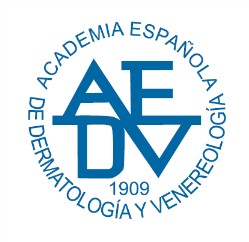 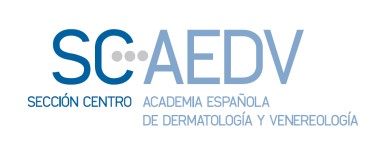 SESIÓN CIENTÍFICA DE LA SECCIÓN CENTRODE LA ACADEMIA ESPAÑOLADE DERMATOLOGÍA Y VENEREOLOGÍAMadrid,22 de Febrero de 2018Ilustre Colegio Oficial de Médicos de MadridCalle de Santa Isabel, 51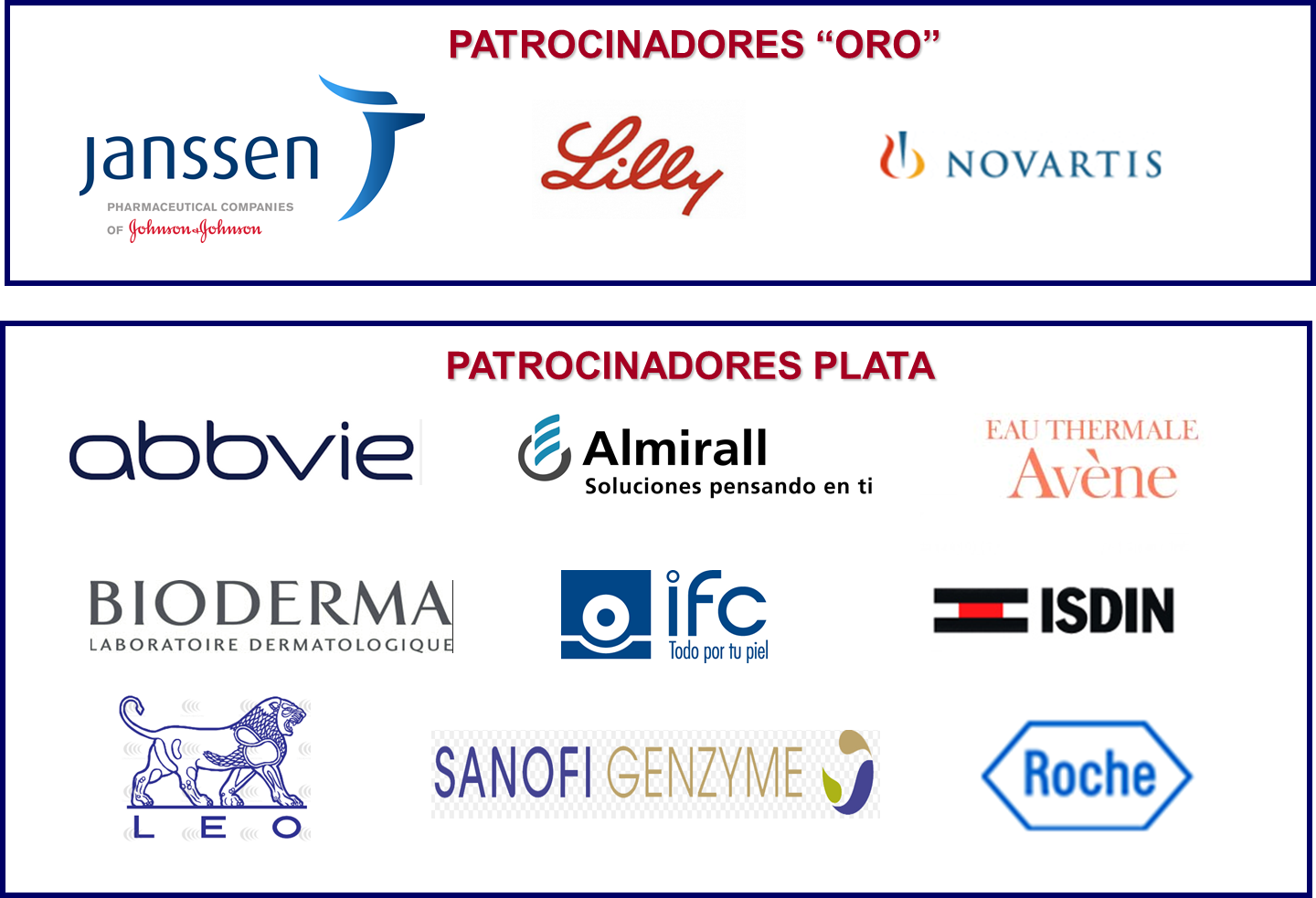 18:00-19:00 hSYMPOSIUM SATÉLITE SANOFINuevas estrategias terapéuticas en dermatitis atópicaPedro Herranz y Pablo de la Cueva.19.00-19.10 hINFORME DEL PRESIDENTE Y ENTREGA DE PREMIOS COMUNICACIONES Y MEJOR FOTOGRAFÍA OCTUBRE.119:10-19:17PENFIGOIDE AMPOLLOSO EN UNA PACIENTE TRATADA CON NIVOLUMAB POR UN TUMOR RENAL METASTÁSICO.C.Garrido Gutiérrez; D.M. Arranz Sánchez; M. Martín de Santa Olalla y Llanes; P. Ortega de la Obra; S. Salinas Moreno; M. Sereno Moyano; V. Manuel Leis Dosil. Hospital Universitario Infanta Sofía. San Sebastián de los Reyes. Madrid.  219:19-19:29LARVA MIGRANS FOLICULAR. PRESENTACIÓN DE 3 CASOS Y RESPUESTA FAVORABLE A DOSIS ÚNICA DE IVERMECTINA ORAL. A. Ruedas-Martínez,  PT. Vilas-Boas da Silva, A. Sánchez-Herrero, A. Mateos-Mayo, E. Rodríguez-Lomba, I. Molina-López, R. Suárez Fernández, A. Pulido-Pérez.Servicio de Dermatología.  Hospital General Universitario Gregorio Marañón. Madrid319:31-19:38RECIÉN NACIDO CON ALOPECIA UNIVERSAL E.Rojas-Mora,  MJ. Alcázar (*), PP García-Montero, S.Alique, J.Company, C.Martínez-Morán, A. Hernández-Núñez, J.Borbujo. Servicio de Dermatología y Pediatría (*). Hospital Universitario de Fuenlabrada.419:40-19:47LESIONES ERITEMATODESCAMATIVAS POR UN PATÓGENO INUSUAL M. Vela Ganuza (1); E. García Zamora (1); M. Elosua Gonzalez (1); J. Martin Alcalde (1); JF. Valverde Cánovas (2); H. Sanz Robles (1); A. Pampín Franco (1); J.L López Estebaranz. Servicios de Dermatología (1) y Microbiología (2).  Hospital Universitario Fundación Alcorcón.519:49-19:56SÍNDROME TAR CON HISTIOCITOSIS DE CÉLULAS DE LANGERHANS Y RETICULOHISTIOCITOMA L. Núñez Hipólito (1); M.D. Mendoza Cembranos (1); J. Torre Castro (1); J. López Robles (1); E. Macías Del Toro (1); M. Jo Velasco (2); J.L. Díaz Recuero (1); L. Requena Caballero (1).Servicio de Dermatología (1) y Anatomía Patológica (2) H.U. Fundación Jiménez Díaz. Madrid.619:58-20:08INDUCCIÓN DE FOTOTOLERANCIA CON ULTRAVIOLETA B DE BANDA ESTRECHA EN URTICARIA SOLAR.P. Chicharro, P. Rodríguez-Jiménez, T. Marusia Capusan, M. Herrero-Moyano, E. Muñoz-Aceituno, A. Reolid y D. De Argila.Servicio de Dermatología Hospital Universitario de la Princesa720:10-20:17ERUPCIÓN RETIFORME EN INSUFICIENCIA RENAL AVANZADAJ.J. Andrés Lencina, R.Aragón Miguel, A. Calleja Algarra, V. Velasco Tamariz, M. Prieto Barrios, J.L. Rodríguez Peralto, C. Zarco Olivo, P. Ortiz Romero.Servicios de Dermatología y Anatomía Patológica. H. 12 de Octubre.820:19-20:39CONTROVERSIAS EN GANGLIO CENTINELA EN MELANOMA. (CHARLA INVITADA)D. Martinez-Sánchez. Hospital Universitario de Fuenlabrada920:41-20:50CONCURSO DE IMAGEN EN DERMATOLOGÍA.